           Somerset County Health Department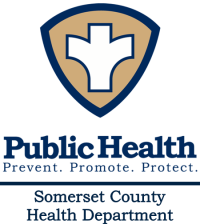          8928 Sign Post Road, Suite 2, Westover, Maryland 21871    443.523.1700  Fax 410.651.5680  TDD 1-800-735-2258            Health Officer Lori Brewster, MS, APRN/BC, LCADCTEMPORARY FOOD SERVICE FACILITYOPERATIONS IN SOMERSET COUNTY Please complete the attached application for a Temporary Food Service License and return it, along with the required $100.00 license fee to:Somerset County Health Department8928 Sign Post Road, Suite 2Westover, MD  21871(No fee will be assessed to a bonafide, nonprofit organization.)Applications and fee must be received at least one week prior to the event. The tarp, tent, or canopy shall be large enough to completely cover all food preparation areas, food contact equipment and utensils, hand washing and utensil washing areas, and all food storage. All potentially hazardous food shall be maintained below 41⁰ F or above 135⁰ F at all times.  An adequate number of hot holding units and refrigerators/freezers for maintaining safe food temperatures shall be provided.  Place thermometers in refrigerators, freezers, and hot hold units. All wiping cloths are to be kept in a container with a sanitizing solution.  The container must be labeled as such. A pressurized hand washing station with tepid water (picnic jug, cooler, coffee urn with tap) and a catch basin shall be provided for hand washing.  An ample supply of soap and paper towels must be provided.Food and single serve items must be stored off of the ground a minimum of 6 inches.Wash, rinse, and sanitizer containers must be provided and shall be labeled and ready for use.If you have any questions, please contact this office at 443-523-1700.THESE REQUIREMENTS MUST BE MET FOR APPROVAL TO OPERATE AT THE EVENT.           Somerset County Health Department         8928 Sign Post Road, Suite 2, Westover, Maryland 21871    443.523.1700  Fax 410.651.5680  TDD 1-800-735-2258            Health Officer Lori Brewster, MS, APRN/BC, LCADCAPPLICATION TO OPERATE A TEMPORARY FOOD SERVICE FACILITYFEE $100 (Except IRS Non-Profit & Licensed Somerset Food Facilities)Notice: Submit application at least 1 week prior to the event.Facility/Organization Name ________________________________________________________________________________Mailing Address ___________________________________ City _____________________ State ___________ Zip _________Contact Person ____________________________________ Day Phone ____________________ Fax# __________________Event Name(s) _________________________________________________________________________________________Exact Event Location(s) __________________________________________________________________________________Date(s) of Event(s)-up to 10 days per application ________________________________ Hours of Operation ______________All Menu Items: ________________________________________________________________________________________1.	Where is food prepared? (Circle): on site at event/licensed facility named _________________/approved excluded organization. 2.	Name of stores/suppliers where ingredients and ice are purchased? _____________________________________3.	Date food purchased? (Food must be purchased the day of the event unless stored in an approved food facility)___________    4.	Means to cold hold food 41°F or less during transport (circle): refrigerated truck / powered refrigerator / freezer / coolers with ice5.	Means to elevate food/food items 6 inches off ground (circle): tables / pallets / racks / other _______________________6.	Type of overhead protection for exposed food/equipment provided (circle): tent / canopy / trailer / other ________________7. 	Means to hold cold food 41°F or below at event (circle): coolers with ice / refrigerator / freezer / refrigerated truck8.	Type of unit provided to hold hot food at 135°F or above at event (circle): steam table / grill / other _____________________9.	Means provided to cook or rapidly reheat foods to 165°F at event? ______________________________________________10.	Number of food thermometers to be provided? _____________________________________________________________11.	Hand wash facility to be provided at booth?  (circle): trailer hand sink / portable hand sink / bottled water jug with spigot that locks 	in 		open and closed position / igloo jug with spigot that locks in open and closed position / coffee urn / other __________________12.	Soap & paper towels provided as required?  (circle) yes / no13.	Utensil cleansing method (circle): 3 compartments with bleach or quart & proper test strips / spare clean pre-wrapped utensils14.	How is waste water collected and held?  (circle): catch bucket / holding tank / other ___________________________________15.	Waste water disposal site (circle): event tank / sanitary sewer / other ______________________________________16.	Water source (circle): bottled water / town of ______________________ public water system/event/other _______________17.	Number of trash receptacles provided? Note applicant is required to provide at least 1 for use in both. (Circle one) 1 / 2 / 3+I understand that failure to comply with COMAR 10.15.03 Regulations Governing Food Service Facilities will result in the automatic suspension of the operating license, and all food operations must cease IMMEDIATELY.Applicant Signature _________________________________________________________ Date __________________________A COPY OF THIS APPROVED FORM MUST BE KEPT ON-SITE DURING THE HOURS OF THE EVENTHealth Dept. Signature ___________________________ Date ___________ Conditionally Approved _____ Disapproved _____